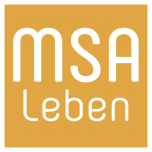 Kommunikations-BroschüreInhalte1	NOTFALL SEITE2	Ich habe Schmerzen3	Bitte mach es mir bequem(er)4	Bitte mache folgendes5	Fragen zu Personen6	Fragen zu medizinischen Belangen7	Aktivitäten und Dinge8	Meine Gefühle9	Konversation10	Was ich gerne sagen würdeDiese Kommunikations-Broschüre basiert auf der Original-Vorlage von MSA Trust UK www.msatrust.org.uk 
Weiter entwickelt, angepasst und ins Deutsche übersetzt von Jens Mehnert, MSAleben www.MSAleben.de
Diese Broschüre wurde mit LibreOffice erstellt. Änderungen, Anpassungen und Ergänzungen können leicht gemacht werden und sind ausdrücklich erwünscht.  Machen Sie diese Vorlage ihr eigen und, wenn sie Lust haben, schicken sie uns ihre Version. Wir würden uns freuen hilfe@msaleben.deNOTFALL SEITE● Ich kann nicht gut atmen● Ich bin sehr, sehr heiß● Es schmerzt beim Pinkeln● Ich kann mein ______ nicht spürenWo ich Schmerzen habe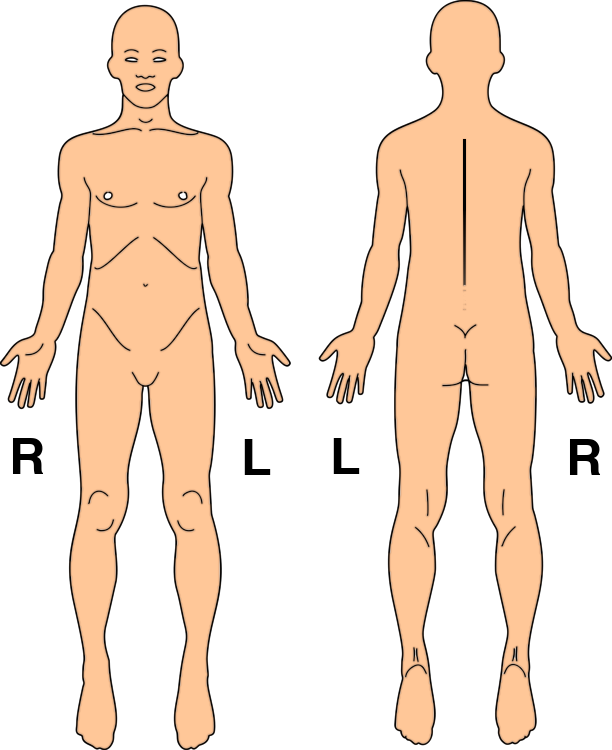 Ich habe SchmerzenSchieb mich zum Kopfende, mein Rücken schmerztIch habe Durst  Mein Mund ist wund, bitte Lippensalbe auftragenMeine Fersen / Ellenbogen sind wund – leg mir bitte ein Kissen unterMein Katheter zieht / schmerzt / jucktMein PEG zieht / tut weh / jucktIch habe Schmerzen in meinem...Bitte mach es mir bequemMeine POSITION:Beweg mich bitte zum KopfendeSetz mich bitte auf: mehr / wenigerVerschiebe meine Kissen: nach oben / unten /         in die Nähe meines Halses / rechts / linksLege mich auf die Seite / RückenMeine FÜSSE und HÄNDE:abdecken / zudeckenHandschuhe: an / aus / zu eng / zu lockerSonstiges:Mir ist zu heiß / kaltBrille aufsetzen / absetzenSondennahrung: an / ausLege meine Arme: unter die Decke / 
						nehme sie herausIch bin müde, ich gehe schlafenIch möchte etwas machen ... (blätter zur Seite 'Aktivitäten und Dinge')Bitte mach folgendesReinige mein PEGReinige meine ZähneKämme meine HaareCreme mein(e): Ellenbogen / Gesicht / Fersen / BeineSchneide meine NägelSchneide meine Nasen- und OhrenhaareMeine Tasche ausleerenIch muss mich umziehen Ich muss auf die Toilette gehen: Darm / BlaseIch möchte mich waschenKratze meinen Kopfrasiere michIch habe etwas in meinem MundFragen zu PersonenFAMILIE: (Name von Familienmitglieder auflisten)FREUNDE: (Namen von Freunden auflisten)FRAGEN:Wie geht’s Ihnen/ Euch?Was macht die Arbeit?Was habt ihr gemacht?Seid ihr irgendwo nettes gewesen?Habe ich irgendwelche E-Mails erhalten?Wie läuft es mit dem Garten?Was ist der letzte Klatsch und Tratsch?Fragen zu medizinischen BelangenWelche(n) Termin(e) habe ich als nächstes?Was hat der Arzt gesagt?Warum muss ich: dies machen lassen 					diese Medikamente einnehmen?Ich verstehe das nicht, können Sie mir das bitte näher erklären?Ich mache mir Sorgen wegen... (blätter auf die Seite 'Meine Gefühle')Wie lange werde ich im Krankenhaus bleiben?Mein(e) Augen / Steifheit / Sprechen Stuhl-/Blasenentleerung  wird (werden, ist) besser / schlechter / ungefähr gleichIch würde gerne mit einem Betreuer sprechen Ich habe heute den ___________ (Namen des Arztes, Physiotherapeuten, Sozialarbeiters, Spezialisten, Besuchers einsetzen) gesehen / getroffenAktivitäten und Dingehören vom: CD-Player / Radio / TV-Sender	    1      2      3      4      5      6      7      8      9      10
Meine Kopfhörer aufsetzen / abnehmenSitzen auf dem: Schlafzimmerstuhl / Esszimmerstuhl / Wohnzimmersessel / GartenEine DVD anschauenauf dem Tablet: Buch / E-Mail / Spiel / TV-Playerschalten es: runter / rauf / aus / umIch möchte...gehen: ins Kino / Gartencenter / spazieren / einkaufen / ________  (weitere Orte eingeben)besuchen von: Garten / Museum / _________ (weitere Orte eingeben)Meine Gefühle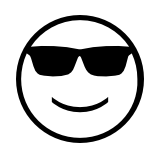 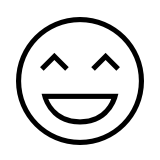 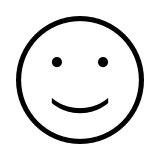 weil:Ich habe: gelacht / Spass gehabtIch hatte Besuch. Ich war draußen und habe etwas unternommenGutes TV-ProgrammDie Pflegekräfte sind: lustig / nett / gut draufDie Sonne scheint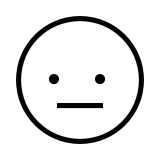 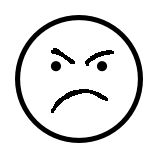 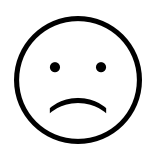 weil:Es regnetMein Zustand Ich möchte zu Hause seinEs läuft nichts im: Fernsehen / RadioNiemand scheint wirklich Zeit zu habenKonversation Ich bin:wütend / ängstlich / verängstigt / frustriert / einsam / unglücklich / traurig / aufgeregt / besorgtund zwar wegen: Eines Alptraums / einer Person / eines Termins / einer Behandlung / Geld / meiner Zukunft / jemand hat mich verletzt.Ich kann mich nicht gut verständigen / Ich kann Dinge nicht selbst erledigen / Ich brauche mehr Erklärungen / Ich möchte mehr soziale Kontakte knüpfen / Ich bin ständig im Krankenhaus / 
Die Leute denken, ich sei dumm.Ich wünschte, ich könnte etwas essen / meine Hände benutzen / laufenIch möchte, dass Sie/ Du weggehen / mich eine Weile in Ruhe lassenWas ich gerne sagen würdeNEINJAGeht es Dir / Ihnen gut?Gute Nacht, schlaf gut.Ich liebe dichBekomme ich eine Umarmung?Bekomme ich einen Kuss?Kannst du meine Hand halten?Ich wünschte, ich könnte dir helfen.Ich wünschte, mir ginge es besser.Es wird alles gut werden.Es ist wunderschön.Mach's gut.Du siehst toll aus.Du machst einen guten Job.Wir hatten ein wunderbares Leben.( Platz für eigene Worte und Sätze. )in meinem Körperam (auf meinem) Körperes schmerzt & ziehtstechender Schmerzab und zuständigVorderseiteRückenim Körperauf meinen Körperes schmerzt & ziehtstechender Schmerzab und zuständig, andauerndVorderseiteRückenzufriedenglücklichmega supergelangweilterschöpftverärgert